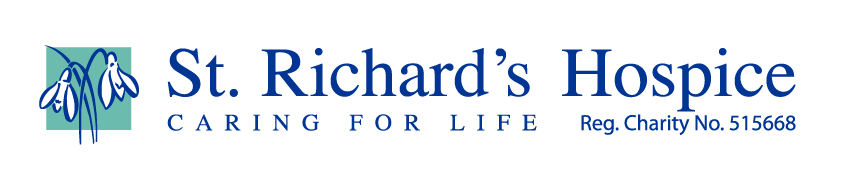 Films on an animal themeTake a look at some of our animal-themed film suggestions for children and adults.Jungle BookThe Lion KingDoctor Doolittle – starring Eddie MurphyLady and the Tramp101 DalmatiansKing KongBabeIce AgeNoah – starring Russell Crowe, Anthony Hopkins (2014)The Life of PiMadagascar 1, 2 and 3Planet of the Apes – starring Charlton Heston and Roddy McDowell (1968). Or, 2001 film starring Mark Walhberg, Helena Bonham CarterHappy Feet 1 and 2Fantasia – The Sorcerer’s Apprentice (1940)Flipper (1964)The Adventures of Milo & Otis (1989)Beethoven (1992)Free Willy (1993)Homeward Bound: The Incredible Journey (1993)Marley & Me – starring Owen Wilson & Jennifer Aniston (2008)Peter Rabbit (2018)Paddington Bear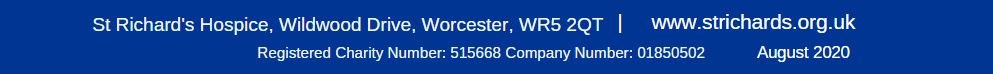 